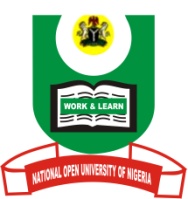 NATIONAL OPEN UNIVERSITY OF NIGERIAUniversity Village, Plot 91 Cadastral Zone, NnamdiAzikiwe Express Way, Jabi - Abuja.Faculty of SciencesDepartment of Environmental Science and Resource ManagementJanuary/February 2018 ExaminationsCOURSE CODE: ESM 303			TIMEALLOWED: 2HRS COURSE TITLE: Environmental Laws Credit Unit: 2Instruction: Attempt question number one (1) and any other three (3). 1. Discuss the mandates of the National Environmental Standard and Regulations Enforcement Agency (NESREA)(25 marks) 2. Explain the historical background to the emergence of environmental law in Nigeria (15marks).3. Discuss the impacts of the export of toxic wastes to Africa with emphasis on Nigeria (15 marks) 4. Write notes on any two of the following:a. Toxic waste (7.5 Marks)b. Chlorofluorocarbon (7.5 Marks)c. Environmental pollution (7.5 Marks)5. Discuss the functional stages in Solid Waste Management (15 Marks)